PERNYATAAN KESEDIAAN BERPARTISIPASIDI DALAM PENELITIANSapaan bagi partisipanSiswa-siswi SMK St. Theresia yang kami hormati, Informasi mengenai peneliti, penelitian, dan tujuan penelitianKami mengundang Anda sekalian di dalam penelitian yang kami lakukan dalam rangka tugas akhir kami sebagai mahasiswa-mahasiswa Program Studi Pendikkat, Fakultas Pendidikan dan Bahasa, Unika Atma Jaya. Penelitian kami berjudul “Pemahaman Orang Muda tentang Iman dan Politik.” Penelitian ini bertujuan memperoleh gambaran tentang pemahaman orang muda tentang keterkaitan antara iman dan politik. Gambaran tersebut akan kami gunakan sebagai dasar untuk mengkonstruksi gagasan mengenai pendidikan iman sebagai formasi politik bagi kaum muda.Metode penelitian, perkiraan waktu yang diperlukan, dan partisipasi yang diharapkan dari pesertaKami akan menyebarkan angket untuk Anda isi secara individual. Angket berisi dua puluh (20) pertanyaan tentang pemahaman Anda mengenai iman, politik, dan hubungan di antara keduanya. Pengisian angket akan berlangsung selama kurang lebih 30 menit.  Penjelasan tentang resiko (ada atau tidak ada) dan upaya peneliti untuk meminimalisir resikoPertanyaan-pertanyaan yang kami siapkan bersifat netral, tidak mengandung pernyataan politis yang berbahaya bagi pihak-pihak manapun. Meskipun demikian, jika isi angket ini digugat oleh pihak-pihak tertentu, kami akan bertanggung jawab menghadapi gugatan tersebut tanpa melibatkan Anda sekalian.Manfaat penelitian secara umum dan manfaat penelitian bagi partisipan	Penelitian ini akan menghasilkan modul-modul pendalaman iman bagi kaum muda yang dapat membangkitkan kesadaran dan kepedulian terhadap kehidupan masyarakat, negara, dan bangsa. Dengan berpartisipasi Anda di dalam penelitian ini, Anda ikut serta menentukan isi modul-modul tersebut.  Kerahasiaan	Hasil penelitian ini akan uraikan secara tertulis di dalam Karya Ilmiah Tugas Akhir kami, dan dipresentasikan di dalam seminar hasil penelitian di Fakultas. Isi atau jawaban angket Anda akan menjadi data utama yang kami tampilkan, tanpa menyebutkan identitas Anda. Angket asli berisi jawaban Anda akan kami simpan hanya untuk keperluan kami di dalam penelitian ini dan penulisan karya ilmiah. Setelah seluruh proses penelitian dan penulisan selesai, semua angket akan kami hancurkan. Kebebasan Responden	Anda sekalian berpartisipasi secara sukarela dan bebas. Maka Anda dapat mengundurkan diri dari penelitian kami, tanpa konsekuensi apa pun. Akan tetapi, apabila karya ilmiah kami yang memuat informasi dari Anda sudah kami sampaikan kepada Prodi, Anda tidak dapat menarik informasi Anda dari penelitian kami.  Kebutuhan Informasi	Apabila Anda mempunyai pertanyaan atau keraguan mengenai keikutsertaan Anda di dalam penelitian ini, atau selama proses penyelesaian penelitian dan karya ilmiah kami, atau Anda menginginkan salinan hasil penelitian kami, Anda dapat menghubungi: … Nama Peneliti, No. Kontak, Alamat email Peneliti.KesediaanSaya telah membaca seluruh isi Pernyataan dan memahaminya, serta secara sukarela dan bebas bersedia berpartisipasi di dalam penelitian ini. Saya bersedia memberikan jawaban/data/informasi yang jujur dan sesuai dengan situasi/keadaan nyata saya saat ini.FAKULTAS PENDIDIKAN DAN BAHASA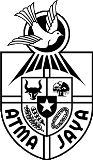 UNIVERSITAS KATOLIK INDONESIA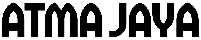 Nama lengkapTanda tanganTanggal